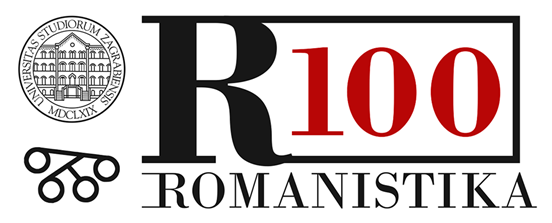 DEPARTEMENT D'ETUDES ROMANES ET DEPARTEMENT D'ITALIEN
DE LA FACULTE DE PHILOSOPHIE ET LETTRES
DE L'UNIVERSITE DE ZAGREB Cent ans d'études romanes à Zagreb : Tradition, contacts, perspectives
15 au 17 novembre 2019, Faculté de Philosophie et Lettres de l'Université de Zagreb romanistika100@ffzg.unizg.hr FICHE D’INSCRIPTIONNom et prénom :Institution de rattachement :Courriel :Curriculum vitae (100 mots au maximum) :Titre de la communication :Langue de la communication :Champ thématique :Résumé (en langue de la communication, 300 mots au maximum) :